МИНИСТЕРСТВО СОЦИАЛЬНОЙ ПОЛИТИКИ СВЕРДЛОВСКОЙ ОБЛАСТИПРИКАЗот 9 февраля 2024 г. N 39ОБ УТВЕРЖДЕНИИ НАПРАВЛЕНИЙ КОНКУРСОВ СОЦИАЛЬНООРИЕНТИРОВАННЫХ НЕКОММЕРЧЕСКИХ ОРГАНИЗАЦИЙ НА ПРАВОПОЛУЧЕНИЯ В 2024 ГОДУ ИЗ ОБЛАСТНОГО БЮДЖЕТАСУБСИДИЙ НА РЕАЛИЗАЦИЮ СОЦИАЛЬНЫХ ПРОЕКТОВВ СФЕРЕ СОЦИАЛЬНОЙ ЗАЩИТЫ НАСЕЛЕНИЯВ соответствии с Постановлением Правительства Свердловской области от 12.01.2015 N 5-ПП "Об утверждении Порядка предоставления из областного бюджета субсидий на реализацию социальных проектов в сфере социальной защиты населения", в целях предоставления социально ориентированным некоммерческим организациям из областного бюджета субсидий на реализацию социальных проектов в сфере социальной защиты населения приказываю:1. Утвердить направления конкурсов социально ориентированных некоммерческих организаций на право получения в 2024 году из областного бюджета субсидий на реализацию социальных проектов в сфере социальной защиты населения (прилагаются).2. Контроль за исполнением настоящего Приказа возложить на Заместителя Министра социальной политики Свердловской области И.В. Чернышеву.3. Настоящий Приказ вступает в силу на следующий день после его официального опубликования.4. Настоящий Приказ опубликовать на "Официальном интернет-портале правовой информации Свердловской области" (www.pravo.gov66.ru).МинистрА.В.ЗЛОКАЗОВУтвержденыПриказомМинистерства социальной политикиСвердловской областиот 9 февраля 2024 г. N 39"Об утверждении направленийконкурсов социально ориентированныхнекоммерческих организацийна право получения в 2024 годуиз областного бюджета субсидийна реализацию социальных проектовв сфере социальной защиты населения"НАПРАВЛЕНИЯКОНКУРСОВ СОЦИАЛЬНО ОРИЕНТИРОВАННЫХ НЕКОММЕРЧЕСКИХОРГАНИЗАЦИЙ НА ПРАВО ПОЛУЧЕНИЯ В 2024 ГОДУ ИЗ ОБЛАСТНОГОБЮДЖЕТА СУБСИДИЙ НА РЕАЛИЗАЦИЮ СОЦИАЛЬНЫХ ПРОЕКТОВВ СФЕРЕ СОЦИАЛЬНОЙ ЗАЩИТЫ НАСЕЛЕНИЯ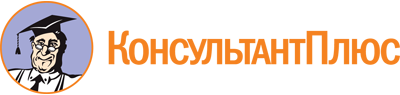 Приказ Министерства социальной политики Свердловской области от 09.02.2024 N 39
(ред. от 25.03.2024)
"Об утверждении направлений конкурсов социально ориентированных некоммерческих организаций на право получения в 2024 году из областного бюджета субсидий на реализацию социальных проектов в сфере социальной защиты населения"Документ предоставлен КонсультантПлюс

www.consultant.ru

Дата сохранения: 11.06.2024
 Список изменяющих документов(в ред. Приказа Министерства социальной политики Свердловской областиот 25.03.2024 N 86)Список изменяющих документов(в ред. Приказа Министерства социальной политики Свердловской областиот 25.03.2024 N 86)Номер строкиНаименование направления конкурсаПеречень тематик направления конкурсаЦелевая группа социального проекта в сфере социальной защиты населения (далее - проект) по тематике направления конкурсаКоличество проектов, на реализацию которых предоставляется субсидия, по тематике направления конкурсаМаксимальный объем субсидии на реализацию одного проекта (тыс. рублей)1234561.Содействие и участие в социальной, трудовой, культурно-досуговой реабилитации, оздоровлении, профилактике здоровья, создании условий для достижения материальной независимости и интеграции в общество, улучшении морально-психологического состояния граждан из числа ветеранов и пенсионеров, детей погибших (умерших) участников Великой Отечественной войны, бывших несовершеннолетних узников концлагерей, жертв политических репрессий, граждан, пострадавших от радиационного воздействия, и членов их семейорганизация и проведение мероприятий в честь Дня воинской Славы России: День Победы советского народа в Великой Отечественной войне 1941 - 1945 годов;организация и проведение мероприятий в честь памятной даты России: День памяти и скорби - день начала Великой Отечественной войныветераны, в том числе ветераны Великой Отечественной войны, пенсионеры16700,002.Содействие и участие в социальной, трудовой, культурно-досуговой реабилитации, оздоровлении, профилактике здоровья, создании условий для достижения материальной независимости и интеграции в общество, улучшении морально-психологического состояния граждан из числа ветеранов и пенсионеров, детей погибших (умерших) участников Великой Отечественной войны, бывших несовершеннолетних узников концлагерей, жертв политических репрессий, граждан, пострадавших от радиационного воздействия, и членов их семейорганизация и проведение мероприятий по культурно-досуговой реабилитации, оздоровлению, профилактике здоровья ветеранов и пенсионеровветераны, пенсионеры15600,003.Содействие и участие в социальной, трудовой, культурно-досуговой реабилитации, оздоровлении, профилактике здоровья, создании условий для достижения материальной независимости и интеграции в общество, улучшении морально-психологического состояния граждан из числа ветеранов и пенсионеров, детей погибших (умерших) участников Великой Отечественной войны, бывших несовершеннолетних узников концлагерей, жертв политических репрессий, граждан, пострадавших от радиационного воздействия, и членов их семейорганизация и проведение мероприятий по оздоровлению, улучшению морально-психологического состояния ветеранов и пенсионеровветераны, в том числе ветераны труда, ветераны труда Свердловской области, пенсионеры, бывшие несовершеннолетние узники фашистских концлагерей17900,004.Социальная поддержка семей с детьми-инвалидами и детьми с ограниченными возможностями здоровья для обеспечения максимально возможного развития таких детей в условиях семейного воспитания, их социализации, подготовки к самостоятельной жизни и интеграции в обществоорганизация и проведение мероприятий, направленных на комплексное развитие детей-инвалидов и детей с ограниченными возможностями здоровья в условиях семейного воспитания на основе изучения науки, искусства и культурыдети-инвалиды и дети с ограниченными возможностями здоровья, члены их семей11000,005.Содействие и участие в социальной поддержке, социальной, трудовой, культурно-досуговой реабилитации и абилитации, социальной адаптации, создании условий для улучшения морально-психологического состояния инвалидов (детей-инвалидов) в целях их интеграции в обществоорганизация и проведение культурно-массовых мероприятий для инвалидов и (или) детей-инвалидовинвалиды и (или) дети-инвалиды1500,006.Содействие и участие в социальной поддержке, социальной, трудовой, культурно-досуговой реабилитации и абилитации, социальной адаптации, создании условий для улучшения морально-психологического состояния инвалидов (детей-инвалидов) в целях их интеграции в обществоорганизация и проведение мероприятий по профессиональной ориентации, формированию и развитию трудовых навыков детей-инвалидовдети-инвалиды от 14 до 16 лет включительно1500,007.Содействие и участие в социальной поддержке, социальной, трудовой, культурно-досуговой реабилитации и абилитации, социальной адаптации, создании условий для улучшения морально-психологического состояния инвалидов (детей-инвалидов) в целях их интеграции в обществоорганизация и проведение мероприятий по профессиональной ориентации, формированию и развитию трудовых навыков инвалидов и детей-инвалидовдети-инвалиды в возрасте 17 лет и инвалиды от 18 до 21 года включительно1500,008.Содействие и участие в социальной поддержке, социальной, трудовой, культурно-досуговой реабилитации и абилитации, социальной адаптации, создании условий для улучшения морально-психологического состояния инвалидов (детей-инвалидов) в целях их интеграции в обществоорганизация и проведение инклюзивных мероприятий, посвященных Году семьи, для детей-инвалидов и членов их семей с участием детей, не имеющих группы инвалидности, и членов их семейдети-инвалиды и члены их семей1750,009.Содействие и участие в социальной поддержке, социальной, трудовой, культурно-досуговой реабилитации и абилитации, социальной адаптации, создании условий для улучшения морально-психологического состояния инвалидов (детей-инвалидов) в целях их интеграции в обществоорганизация и проведение инклюзивных мероприятий, посвященных Году семьи, для инвалидов и членов их семей с участием совершеннолетних граждан, не имеющих группы инвалидности, и членов их семейинвалиды и члены их семей1750,0010.организация и проведение мероприятий по социальной, трудовой, культурно-досуговой реабилитации, социальной адаптации при сопровождаемом проживании малых групп инвалидов в отдельных жилых помещенияхинвалиды12100,0011.организация и проведение Всероссийского социально-реабилитационного форума, включающего социокультурные мероприятия, для инвалидов по зрениюинвалиды по зрению12500,0012.Осуществление деятельности в сфере адаптивной физической культуры и спорта, профилактики и охраны здоровья инвалидов (детей-инвалидов)организация и проведение мероприятий, направленных на укрепление физического здоровья инвалидов и (или) детей-инвалидов, пропаганду здорового образа жизниинвалиды и (или) дети-инвалиды1400,0013.Осуществление деятельности в сфере адаптивной физической культуры и спорта, профилактики и охраны здоровья инвалидов (детей-инвалидов)организация и проведение мероприятий по адаптивной физической культуре для инвалидов и (или) детей-инвалидовинвалиды и (или) дети-инвалиды1600,0014.Пропаганда семейного устройства детей-сирот и детей, оставшихся без попечения родителей, оказание помощи семьям, принявшим на воспитание детей, оставшихся без попечения родителей, в реализации и защите прав подопечныхорганизация и проведение мероприятий, направленных на социальную адаптацию детей-сирот и детей, оставшихся без попечения родителей, подготовка их к самостоятельной взрослой жизни, оказание консультационной, правовой и психолого-педагогической помощи семьям, принявшим на воспитание детей-сирот и детей, оставшихся без попечения родителейдети-сироты и дети, оставшиеся без попечения родителей, проживающие в Свердловской области; семьи граждан Российской Федерации, проживающие в Свердловской области и принявшие на воспитание детей-сирот и детей, оставшихся без попечения родителей, проживающих в Свердловской области (под опеку (попечительство), в приемную семью, усыновление (удочерение))17200,0015.Развитие системы социального сопровождения семей с детьми и детей, находящихся в трудной жизненной ситуации, профилактика безнадзорности и беспризорности детейорганизация и проведение мероприятий, направленных на формирование в обществе позитивного образа семьи с детьми, в том числе многодетной многопоколенной семьи, и популяризацию крепких, дружных, многодетных семей, включая проведение заключительного этапа ежегодного областного конкурса "Семья года" и размещение рекламных материалов, разработанных в рамках Всероссийского партнерского проекта "Семья - Основа мира" Ассоциацией организаций по защите семьи, Патриаршей комиссией по вопросам семьи, защите материнства и детства и обществом с ограниченной ответственностью "БЛАГО-Медиа"семьи с детьми, проживающие в Свердловской области, в том числе многодетные, молодые, приемные семьи, семьи, воспитывающие детей-инвалидов;семьи с детьми, прошедшие отборочные этапы ежегодного областного конкурса "Семья года", уделяющие большое внимание воспитанию детей, ведущие здоровый образ жизни, придерживающиеся принципов совместного семейного труда и отдыха, занимающиеся спортом, декоративно-прикладным, музыкальным, иными видами творчества, имеющие различные увлечения13100,0016.организация и проведение мероприятий, направленных на профилактику семейного неблагополучия в семьях, воспитывающих детей, жизнедеятельность которых объективно нарушена в результате сложившихся обстоятельств и которые не могут преодолеть данные обстоятельства самостоятельно или с помощью семьисемьи, воспитывающие детей, жизнедеятельность которых объективно нарушена в результате сложившихся обстоятельств и которые не могут преодолеть данные обстоятельства самостоятельно или с помощью семьи1500,0017.организация и проведение мероприятий, направленных на оказание своевременной социальной помощи беременным женщинам, находящимся в трудной жизненной ситуациибеременные женщины, находящиеся в трудной жизненной ситуации1500,0018.организация и проведение мероприятий, направленных на формирование у детей, в том числе детей, находящихся в трудной жизненной ситуации, навыков здорового образа жизни в целях профилактики наркотической и алкогольной зависимостидети, в том числе дети, находящиеся в трудной жизненной ситуации1500,0019.организация и проведение мероприятий, посвященных Дню отцаотцы, воспитывающие несовершеннолетних детей1400,0020.Совершенствование негосударственной поддержки ветеранов и инвалидов боевых действий, граждан, ставших инвалидами в период прохождения военной службы, членов их семей, включая членов семей погибших (умерших) ветеранов и инвалидов боевых действий и членов семей военнослужащих, признанных в соответствии с законодательством Российской Федерации пропавшими без вести в районах боевых действийорганизация и проведение мероприятий, направленных на увековечивание памяти погибших (умерших) ветеранов и инвалидов боевых действий, привлечение внимания общественности и органов государственной власти к проблемам ветеранов и инвалидов боевых действий, граждан, ставших инвалидами в период прохождения военной службы, членов их семей и членов семей погибших (умерших) ветеранов и инвалидов боевых действий и членов семей военнослужащих, признанных пропавшими без вести в районах боевых действийветераны и инвалиды боевых действий, граждане, ставшие инвалидами в период прохождения военной службы, члены их семей, члены семей погибших (умерших) ветеранов и инвалидов боевых действий и члены семей военнослужащих, признанных пропавшими без вести в районах боевых действий12400,0021.организация и проведение мероприятий, посвященных Дню ветерана боевых действий, Дню танкиста, 104-й годовщине создания 34 Симферопольской Краснознаменной ордена Суворова II степени мотострелковой дивизии им. Серго Орджоникидзе, организация и проведение мероприятия, посвященного чествованию ветеранов боевых действий и членов их семей, с церемонией награждения знаком отличия Свердловской области "За заслуги в ветеранском движении", организация и проведение мероприятий, направленных на социокультурную реабилитацию ветеранов и инвалидов боевых действий, граждан, ставших инвалидами в период прохождения военной службы, членов их семей, членов семей погибших (умерших) ветеранов и инвалидов боевых действий и членов семей военнослужащих, признанных пропавшими без вести в районах боевых действийветераны и инвалиды боевых действий, граждане, ставшие инвалидами в период прохождения военной службы, члены их семей, члены семей погибших (умерших) ветеранов и инвалидов боевых действий и члены семей военнослужащих, признанных пропавшими без вести в районах боевых действий11500,0022.организация и проведение в ноябре 2024 года областного торжественного мероприятия, посвященного Дню Матери и чествованию матерей погибших (умерших) ветеранов и инвалидов боевых действий, военнослужащих, признанных в соответствии с законодательством Российской Федерации пропавшими без вести в районах боевых действийматери погибших (умерших) ветеранов и инвалидов боевых действий, военнослужащих, признанных в соответствии с законодательством Российской Федерации пропавшими без вести в районах боевых действий1900,0023.организация и проведение гражданско-патриотической акции "Равнение на подвиг", посвященной: Дню Героев Отечества, Дню памяти погибших на Северном Кавказе и в Афганистане, организация и проведение мероприятия, посвященного Дню неизвестного солдата, направленного на увековечивание памяти погибших (умерших) ветеранов и инвалидов боевых действий, военнослужащих, признанных пропавшими без вести в районах боевых действий, привлечение внимания общественности и органов государственной власти к проблемам ветеранов и инвалидов боевых действий, граждан, ставших инвалидами в период прохождения военной службы, членов их семей, членов семей погибших (умерших) ветеранов и инвалидов боевых действий и членов семей военнослужащих, признанных пропавшими без вести в районах боевых действийветераны и инвалиды боевых действий, граждане, ставшие инвалидами в период прохождения военной службы, члены их семей, члены семей погибших (умерших) ветеранов и инвалидов боевых действий и члены семей военнослужащих, признанных пропавшими без вести в районах боевых действий1400,0024.Формирование негосударственной системы комплексной реабилитации граждан с наркотической или алкогольной зависимостью, включающей внедрение единой технологии от момента выявления и оказания неотложной помощи до решения вопроса о постоянном жизнеустройстве и ресоциализации в обществеорганизация и проведение мероприятий, направленных на профилактику проблем социально-правового характера, профилактику ВИЧ/СПИД и других социально значимых заболеваний среди граждан, допускавших немедицинское потребление наркотических средств, консультирование их созависимых родственниковграждане, допускавшие немедицинское потребление наркотических средств, созависимые родственники граждан, допускавших немедицинское потребление наркотических средств1500,00